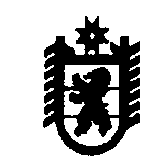 П Р О Т О К О Л заседания комиссии по предупреждению и ликвидации чрезвычайных ситуаций и обеспечению пожарной безопасностиОлонецкого национального муниципального районаг. Олонец5 июля 2021 г.				         						                     № 9Председательствовал: Мурый В.Н., глава администрации Олонецкого национального муниципального района (далее – района), председатель комиссии по предупреждению и ликвидации чрезвычайных ситуаций и обеспечению пожарной безопасности района (далее – КЧСиОПБ района).Повестка дня:Об итогах месячника пожарной безопасности в жилищном фонде Олонецкого района. О состоянии источников противопожарного водоснабжения в 2021 году. Об обеспечении пожарной безопасности объектов, задействованных в проведении выборов в единый день голосования.Анализ функционирования ЕДДС района во 2 квартале 2021 года.Об обеспечении безопасности населения на водоёмах района.(Прокопьев А.В.)РЕШИЛИ:1.1. Рекомендовать администрациям района и сельских поселений:1.1.1. Организовать и провести комплекс мероприятий направленный на улучшение пожарной безопасности жилищного фонда обслуживающими организациями;1.1.2. Продолжить работу:по содействию в создании добровольных пожарных формирований на территориях населенных пунктов из числа местного населения, а также на базах учреждений из числа работников;по приобретению первичных средств пожаротушения (мотопомп) за счет собственных средств в населенные пункты, имеющие социальные объекты с круглосуточным пребыванием людей и находящиеся за пределами нормативного радиуса выезда пожарных частей;по проведению работ по устройству противопожарных разрывов от лесных массивов и до населённых пунктов, по проведению опашки и устройству минерализованных полос;по  проверке бесхозяйных и самовольно установленных строений, принятию мер по их сносу либо недопущению свободного доступа в них людей;по ограничению свободного доступа людей в здания расселенных многоквартирных домов;по контролю за правообладателями земельных участков (собственниками земельных участков, землепользователями, землевладельцами и арендаторами земельных участков), расположенных в границах населенных пунктов и на территориях общего пользования вне границ населенных пунктов, и правообладателями территорий ведения гражданами садоводства или огородничества для собственных нужд, которые в соответствии с п. 67 Правил противопожарного режима, утвержденных Постановлением Правительства РФ от 16.09.2020 № 1479, обязаны производить регулярную уборку мусора, сухой растительности и покос травы в границах земельного участка на основании кадастрового или межевого плана;1.1.3. При формировании бюджетов муниципальных образований предусматривать достаточные средства для финансирования противопожарных мероприятий в муниципальных учреждениях;1.1.4. Обеспечить строгое соблюдение противопожарного режима в подведомственных учреждениях.1.2. Рекомендовать ОНДиПР Олонецкого и Питкярантского районов УНДиПР ГУ МЧС России по Республике Карелия совместно с ГКУ РК «Отряд противопожарной службы по Олонецкому району» в течение года продолжить работу:по информационному обеспечению и обучению населения мерам пожарной безопасности в средствах массовой информации;распространению в жилом секторе памяток о мерах пожарной безопасности и действиям в случае возникновения пожаров.(Васильев Д.В.)РЕШИЛИ:2.1. Рекомендовать администрациям района и сельских поселений:2.1.1. Продолжить работу по приведению наружных систем противопожарного водоснабжения в рабочее состояние (пожарных водоемов, пирсов, гидрантов), оборудованию пожарных съездов к естественным водоемам;2.1.2. Направить в ГКУ РК «ОПС по Олонецкому району» акты весенних проверок источников наружного противопожарного водоснабжения, проведенных самостоятельно.Срок: 10.07.2021;2.1.3. В целях проведения осенней проверки источников наружного противопожарного водоснабжения, определения их соответствия требованиям пожарной безопасности, направить заявки в ГКУ РК «ОПС по Олонецкому району» для составления соглашений и графиков проверок.Срок: 10.09.2021;2.1.4. Обеспечить создание в целях пожаротушения условий для забора в любое время года воды из источников наружного водоснабжения, расположенных в сельских населенных пунктах и на прилегающих к ним территориях; 2.1.5. Содержать дороги, проезды и подъезды к искусственным и естественным водоисточникам, используемым для целей пожаротушения, в исправном состоянии, свободными для проезда пожарной техники, а зимой очищенными от снега и льда. О закрытии дорог или проездов для их ремонта или по другим причинам, препятствующим проезду пожарных машин, необходимо немедленно сообщать в подразделения пожарной охраны;2.2. Рекомендовать ГКУ РК «Отряд противопожарной службы по Олонецкому району» продолжить взаимодействие с поселениями района по приведению в надлежащее состояние источников противопожарного водоснабжения. (Прокопьев А.В.)РЕШИЛИ:3.1. Рекомендовать администрациям района и сельских поселений:3.1.1. Обеспечить оповещение населения в случае возникновения чрезвычайных ситуаций на избирательных участках;3.1.2. Обеспечить наличие сейфов для хранения бюллетеней и иной избирательной документации; 3.1.3. Обеспечить задействование имеющихся резервных источников электропитания для оперативного подключения избирательных участков в случае возникновения аварий на электрических сетях;3.1.4. В период с 18.09.2021 по 19.09.2021 организовать дежурство специалистов администраций поселений, графики дежурств направить в ЕДДС района.Срок: до 15.09.2021;3.1.5. Провести противопожарные инструктажи с руководителями, должностными лицами избирательных комиссий и объектов на которых будут размещаться избирательные участки, по порядку действий в случае возникновения пожара или ЧС;3.1.6. Провести проверки наличия, исправности и готовности первичных средств пожаротушения, средств связи и систем пожарной автоматики (АПС и СОУЭ) на объектах, задействованных в проведении выборов;3.1.7. Провести проверки состояния подъездов к объектам, задействованным в проведении выборов и определить возможность установки специальной пожарной техники;3.1.8. Проверить наличие и исправность наружного противопожарного водоснабжения на прилегающих к избирательным участкам территорий;3.2. Администрации района:3.2.1. Проверить наличие, готовность сил и средств, привлекаемых к проведению мероприятий по предупреждению и ликвидации чрезвычайных ситуаций в местах проведения выборов на территории района;3.2.2. Направить в энергоснабжающие организации и организации, выделяющие резервные источники электропитания, список избирательных участков, закрепляемых за данными организациями для оперативного подключения избирательных участков в случаях отсутствия электроснабжения;Срок: до 10.09.20213.2.3. Обеспечить наличие резервных мест для голосования в случаях возникновения чрезвычайных ситуаций природного и техногенного характера, а также привлечение транспорта (автобусы) общеобразовательных учреждений района для эвакуации участковых избирательных комиссий в безопасные районы;3.2.4. В период с 18.09.2021 по 19.09.2021 организовать дежурство специалистов администрации района. 3.3. Рекомендовать Олонецкому участку РЭС-2 ПО «ЮКЭС» ОАО «Карелэнерго», Олонецкому электросетевого участка АО «ПСК»:3.3.1. Обеспечить выделение резервных источников электропитания для оперативного подключения избирательных участков в случаях возникновения аварий на электрических сетях. Списки резервных источников электропитания, закрепленных за избирательными участками, и ответственных лиц направить в администрацию района.Срок: до 15.09.2021. 3.3.2. Обеспечить в период проведения выборов готовность аварийных бригад к выездам и оперативным устранениям аварий на сетях электроснабжения в целях обеспечения непрерывной работы избирательных участков на территории района.3.4. ЕДДС МКУ «ЦИХО»:3.4.1. Организовать непрерывный сбор, анализ и обмен информацией об обстановке в местах проведения выборов; 3.4.2. В случаях возникновения чрезвычайных и/или аварийных ситуаций обеспечить в установленном порядке оперативное предоставление информации в КЧСиОПБ района, Правительство Республики Карелия, ЦУКС ГУ МЧС России по Республике Карелия; 3.4.3. Обеспечить оповещение органов местного самоуправления и организаций, а также населения о возникающих чрезвычайных ситуациях.(Дудин Д.В.)РЕШИЛИ:4.1. МКУ «ЦИХО»:4.1.1. Актуализировать список организаций, с которыми необходимо заключить соглашения о взаимодействии и обмене информацией при решении задач в области прогнозирования, предупреждения и ликвидации чрезвычайных ситуаций на территории района. При необходимости заключить новые соглашения;4.1.2. Обеспечить представление информации в области защиты населения и территорий от ЧС природного и техногенного характера по формам и в сроки, утвержденные приказом МЧС России от 11.01.2021 № 2 «Об утверждении инструкции о сроках и формах представления информации в области защиты населения и территорий от чрезвычайных ситуаций природного и техногенного характера»;4.1.3. Обеспечить подачу заявки на обучение в 2021 году операторов ЕДДС в Учебно-методическом центре по ГОЧС Республики Карелия.Срок: 10.08.2021.(Потапов С.А.)РЕШИЛИ:5.1. Администрациям района и сельских поселений:5.1.1. Продолжить разъяснительную работу с населением в организациях, школах, детских садах и детских оздоровительных лагерях по предотвращению гибели людей на водоемах, о нарушениях правил пользования маломерными судами,  публиковать статьи в средствах массовой информации о правилах безопасности населения и фактах несчастных случаев на воде;5.1.2. По согласованию с инспекторским участком (г. Олонец) центра ГИМС ГУ МЧС России по Республике Карелия организовать в местах традиционного отдыха населения на водоемах выставление аншлагов с правилами поведения на воде и о запрете купания в необорудованных местах.Срок: постоянно;5.1.3. Своевременно оповещать население о резком изменении метеоусловий, ветра и других неблагоприятных погодных условиях;Срок: постоянно.5.2. Рекомендовать Совету района и администрации района при рассмотрении проекта бюджета района на 2022 год и плановый период 2023-2024 годов рассмотреть вопрос о включении в расходную часть бюджета мероприятий по обустройству пляжей в традиционных местах отдыха граждан у водоемов на территории района.Срок: 25.12.2021. 5.3. Рекомендовать инспекторскому участку (г. Олонец) центра ГИМС ГУ МЧС России по Республике Карелия:5.3.1. Продолжить профилактическую, агитационно-пропагандистскую и разъяснительную работу с целью обеспечения безопасности и охраны жизни людей на водных объектах в летний период;5.3.2. Направлять информацию по профилактике несчастных случаев на воде в администрации района и сельских поселений для размещения на официальных сайтах органов местного самоуправления;5.3.3. Усилить контроль за соблюдением владельцами маломерных судов требований Правил пользования водными объектами для плавания на маломерных судах в Республике Карелия;5.3.4. При проведении  рейдов по проверке соблюдения правил безопасности на водоемах, и пользования маломерными судами, выявления необорудованных мест отдыха населения включать в состав совместных комиссий инспекторов ГИМС, сотрудников полиции,  инспекции рыбнадзора, ответственных должностных лиц поселений;5.3.5. По согласованию с редакторами районных печатных СМИ предусмотреть создание в каждом выпуске на весенний и летний сезон специальной рубрики по пропаганде правил поведения на воде, правил пользования маломерными судами, шире освещать каждый несчастный случай на водоемах и причины его возникновения;5.3.6. Обеспечить постоянную готовность поисково-спасательных групп и технических средств, в том числе судов на воздушной подушке, для оказания помощи при возникновении несчастных случаев на водоемах.Председатель КЧСиОПБ района       							       В.Н. МурыйI. Об итогах месячника пожарной безопасности в жилищном фонде Олонецкого районаII. О состоянии источников противопожарного водоснабжения в 2021 годуIII. Об обеспечении пожарной безопасности объектов, задействованных в проведении выборов в единый день голосованияIV. Анализ функционирования ЕДДС района во 2 квартале 2020 годаV. Об обеспечении безопасности населения на водоёмах района